г. Петропавловск-Камчатский		                  «16» октября 2017 года О внесении изменения в приложение к приказу Министерства имущественных и земельных отношений Камчатского края от 14.07.2016 № 84 «Об утверждении перечня государственного имущества Камчатского края, свободного от прав третьих лиц (за исключением имущественных прав субъектов малого и среднего предпринимательства), предназначенного для предоставления во владение и (или) пользование субъектам малого и среднего предпринимательства и организациям, образующим инфраструктуру поддержки субъектов малого и среднего предпринимательства»ПРИКАЗЫВАЮ:Внести в приложение к приказу Министерства имущественных и земельных отношений Камчатского края от 14.07.2016 № 84 «Об утверждении перечня государственного имущества Камчатского края, свободного от прав третьих лиц (за исключением имущественных прав субъектов малого и среднего предпринимательства), предназначенного для предоставления во владение и (или) пользование субъектам малого и среднего предпринимательства и организациям, образующим инфраструктуру поддержки субъектов малого и среднего предпринимательства» изменение, изложив его в новой редакции, согласно приложению к настоящему приказу.Настоящий приказ вступает в силу через 10 дней после дня его официального опубликования.И.о. Министра	  	                                             В.В. БалакаевПриложение к приказу Министерства имущественных и земельных  отношений Камчатского краяот «___»___________2017 № _______«Приложение к приказу Министерства имущественных и земельных  отношений Камчатского краяот «14» июля 2016 № 84		ПЕРЕЧЕНЬГОСУДАРСТВЕННОГО ИМУЩЕСТВА КАМЧАТСКОГО КРАЯ, СВОБОДНОГО ОТ ПРАВ ТРЕТЬИХ ЛИЦ (ЗА ИСКЛЮЧЕНИЕМ ИМУЩЕСТВЕННЫХ ПРАВ СУБЪЕКТОВ МАЛОГО И СРЕДНЕГО ПРЕДПРИНИМАТЕЛЬСТВА), ПРЕДНАЗНАЧЕННОГО ДЛЯ ПРЕДОСТАВЛЕНИЯ ВО ВЛАДЕНИЕ И (ИЛИ) ПОЛЬЗОВАНИЕ СУБЪЕКТАМ МАЛОГО И СРЕДНЕГО ПРЕДПРИНИМАТЕЛЬСТВА И ОРГАНИЗАЦИЯМ, ОБРАЗУЮЩИМ ИНФРАСТРУКТУРУ ПОДДЕРЖКИ СУБЪЕКТОВ МАЛОГО И СРЕДНЕГО ПРЕДПРИНИМАТЕЛЬСТВА».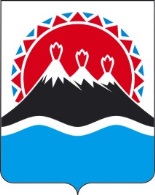 МИНИСТЕРСТВО ИМУЩЕСТВЕННЫХ И ЗЕМЕЛЬНЫХ ОТНОШЕНИЙ КАМЧАТСКОГО КРАЯ ПРИКАЗ № 151№ п/пНаименование объектаАдрес объектаИнвентарный (кадастровый номер)Площадь объектаПолное наименование арендатора№ и дата договора аренды, срок договора, размер арендной платыОтметка о внесении в переченьОтметка о внесении в переченьОтметка об исключении из перечняОтметка об исключении из перечня№ п/пНаименование объектаАдрес объектаИнвентарный (кадастровый номер)Площадь объектаПолное наименование арендатора№ и дата договора аренды, срок договора, размер арендной платыДата внесенияОснование (наименование, дата и номер документа)Дата исключения из ПеречняОснование (наименование, дата и номер документа)12345678910111Здание магазинаКамчатский край, Мильковский район, п. Атласово, ул. Льва Толстого, д. 42а41:06:0030101:433184,2 кв.м.Общество с ограниченной ответственностью «Фортуна»договор аренды № 1/16 от 26.12.2016, срок на 5 лет, арендная плата 4793,67 руб/месяц2Нежилые помещения поз. 1-5; 7-9; 11, 12, 22, 25 цокольного этажа в жилом доме Камчатский край, г. Петропавловск-Камчатский, ул. Дальневосточная, д. 3241:01:0010115:8177197,1кв.м.